Hockey-quilles sans la vueMatériel :Crosse ou balaiBouchon de bouteilleFeuille de papierScotchCuillère à caféUn bandeau pour les joueurs voyantsPréparation du terrain (voir photo à la fin) :Il faut choisir un endroit et un moment calme. Ainsi, tu pourras entendre le déplacement du bouchon.Place un repère pour marquer la zone de tir.Roule la feuille de papier, et scotche-la pour faire un cylindre.Place le cylindre debout, et pose la cuillère en travers, au sommet.Pour augmenter la difficulté, tu peux faire plusieurs cylindres, de diamètres différents et les placer plus ou moins loins de la zone de tir.Règle du jeu :Repère la position du cylindre (attention à ne pas faire tomber la cuillère) par rapport à la zone de tir.Place-toi dans la zone de tir.Avec la crosse, essaye d’envoyer le bouchon vers le cylindre pour le faire tomber. Tu sauras si tu as réussi au bruit de la cuillère qui tombe au sol.Tu n’as le droit qu’à un coup de crosse par essai.Au bout de 5 essais, le joueur qui a le plus de victoires a gagné.Variante plus facile :Si c’est trop difficile, tu peux jouer avec la main ou le pied.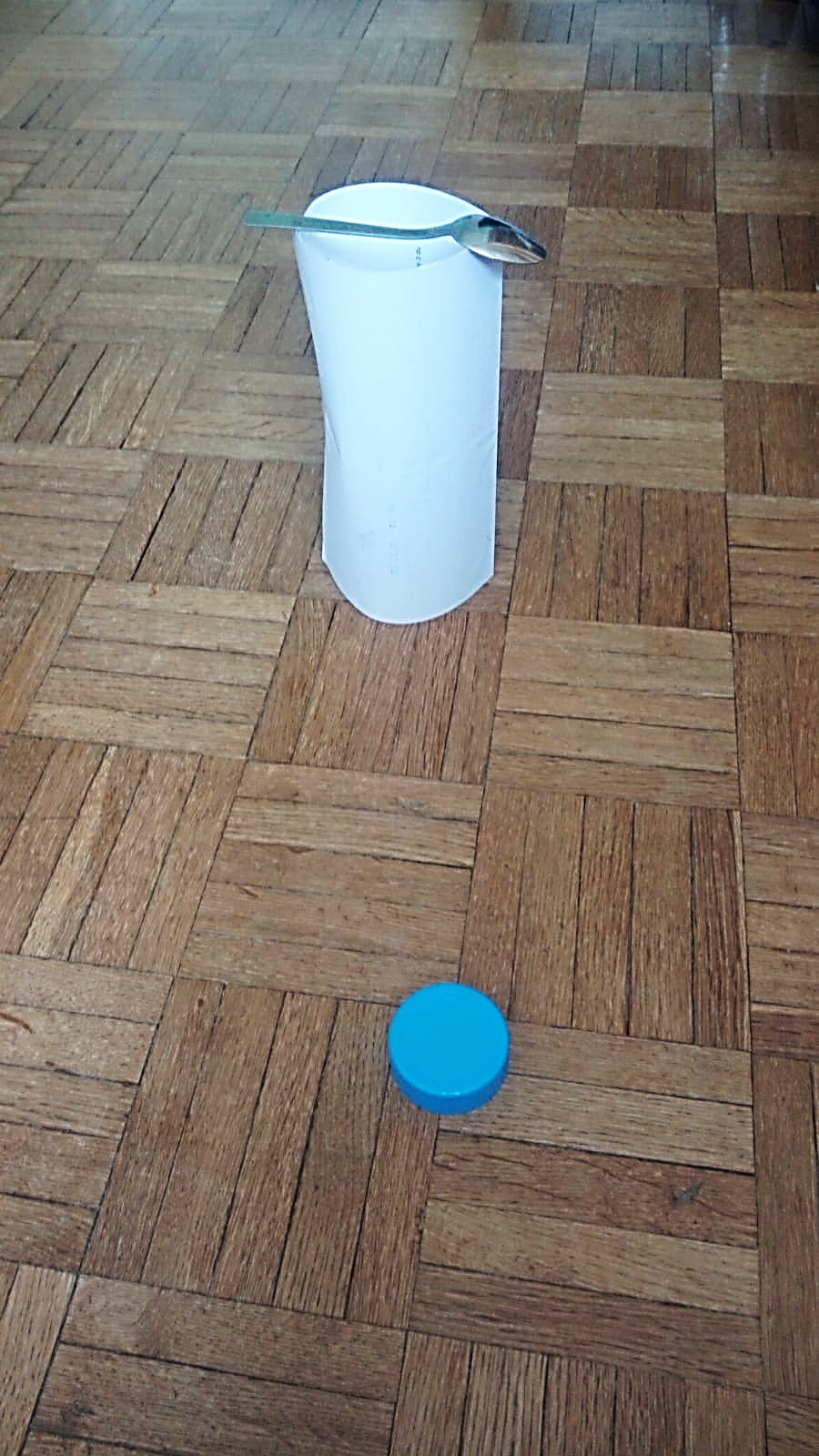 